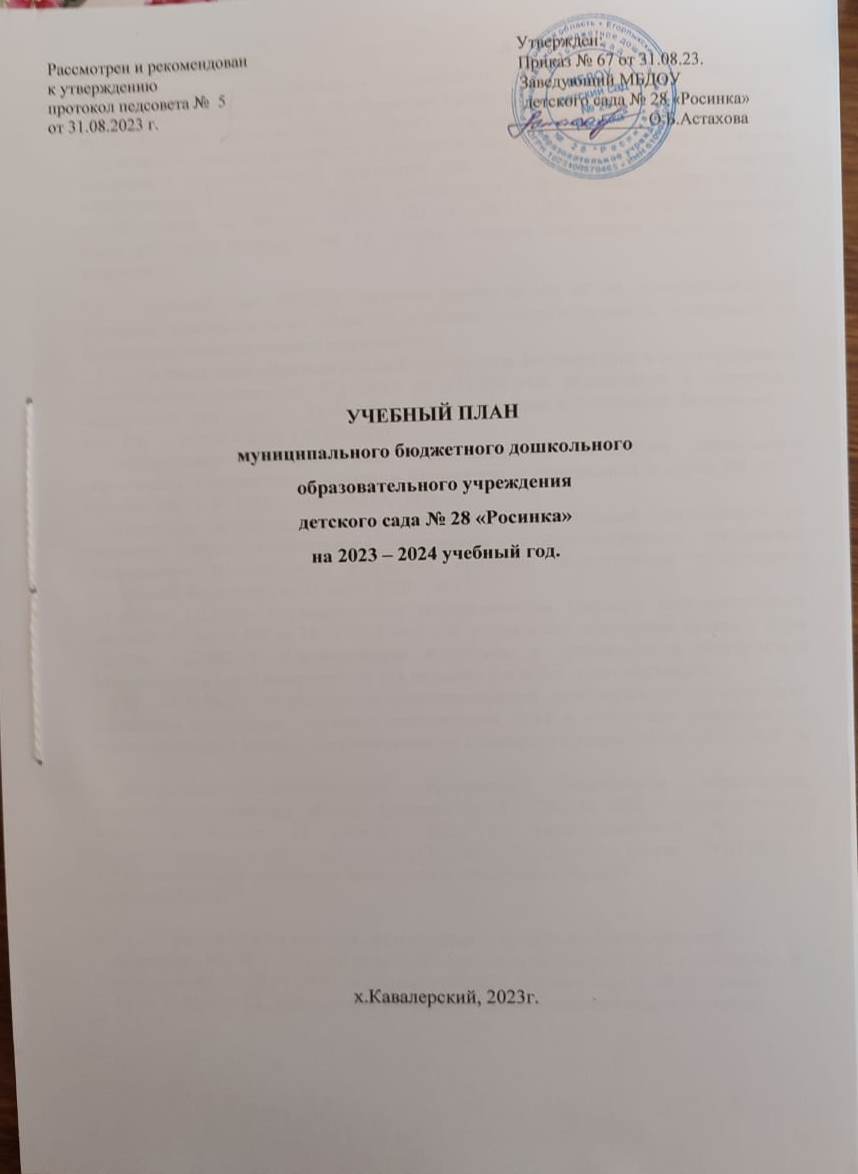 Общие положения.Учебный план муниципального бюджетного дошкольного образовательного учреждения детского сада № 28 «Росинка» (далее по тексту МБДОУ детский сад№ 28 «Росинка», (далее по тексту МБДОУ) - документ, который определяет перечень, трудоемкость, последовательность и распределение по периодам обучения освоение содержания образовательной программы МБДОУ, согласно проекта  основной образовательной программы МБДОУ детского сада № 28 «Росинка» на 2023-2028 г.г., разработанной на основе ФГОС ДО и ФОП ДО; периодов организации мониторинговых исследований по оценке качества реализации образовательной программы.Учебный план МБДОУ является нормативным актом, устанавливающим перечень образовательных областей и объем учебного времени, отводимого на проведение образовательной деятельности.Учебный план образовательной программы формируется в соответствии с:Федеральным Законом от 29.12.2012 № 273-ФЗ «Об образовании в Российской Федерации» (ред.	от	31.07.2020) «Об образовании в Российской Федерации» (с изм. и доп., вступ. в силу с 01.09.2020).Федеральным государственным образовательным стандартом дошкольного образования, утверждённый приказом Министерства образования и науки РФ от 17 октября 2013 г. № 1155 (далее - ФГОС ДО).«Порядком организации и осуществления образовательной деятельности по основным общеобразовательным программам - образовательным программам дошкольного образования», утвержден приказом Министерства просвещения Российской Федерации от 31 июля 2020 г. N 373.СанПин 1.2.3685-21 утвержденные постановлением Главного государственного санитарного врача РФ от 28.01.2021 № 2 «Об учреждении санитарных правил и норм СанПин 1.2.3685-21 «Гигиенические нормативы и требования к обеспечению безопасности и (или) безвредности для человека факторов среди обитания».СП 2.4.3648-20 «Санитарно-эпидемиологические требования к организациям воспитания и обучения, отдыха и оздоровления детей и молодежи» утвержденные постановлением Главного государственного санитарного врача РФ от 28.09.2020 № 28.Федеральной образовательной программы дошкольного образования, утверждённой приказом Минпросвещения от 25.11.2022№ 1028 (зарегистрирована Минюстом России 28 декабря 2022 г., регистрационный № 71847) http://publication.pravo.gov.ru/Document/View/0001202212280044  (далее – ФОП ДО).-  Образовательная программа дошкольного образования МБДОУ.      -Уставом МБДОУ.1.1.	Учебный план является частью проекта  основной образовательной программы МБДОУ детского сада № 28 «Росинка» на 2023-2028 г.г., разработанной на основе ФГОС ДО и ФОП ДО (приказ МБДОУ детского сада № 28 «Росинка» № 59 от 29.05.2023г.),  реализуемой в группах общеразвивающей направленности.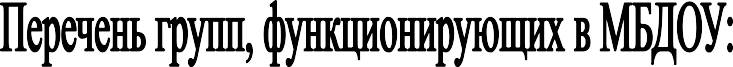 В МБДОУ детский сад № 28 «Росинка» функционирует 3 группы:Сроки освоения образовательной программы МБДОУ детский сад№ 28 «Росинка»Учебный план МБДОУ детский сад № 28 «Росинка» предусматривает следующие возможные сроки освоения образовательной программы МБДОУ, представленные в таблице:Требования к временной нагрузке учебного плана образовательной программы МБДОУ детского сада № 28 «Росинка»:Учебный год в образовательном учреждении начинается 1 сентября 2023 года.Учебный план предусматривает реализацию образовательной программы дошкольного образования, состоящей из обязательной части и части, формируемой участниками образовательного процесса, в полном режиме дня (10,5 – часового пребывания).Учебный план регламентирует организацию образовательной деятельности в группах общеразвивающей направленности по пяти образовательным областям, предусмотренных ФГОС ДО, в следующих видах деятельности: образовательной деятельности;совместной деятельности педагогов и воспитанников, регламентированной по времени.Учебный план по реализации основной образовательной программы МБДОУ не превышает величину недельной образовательной нагрузки, установленную СанПин 1.2.3685-21 «Об учреждении санитарных правил и норм СанПин 1.2.3685-21«Гигиенические нормативы и требования к обеспечению безопасности и (или) безвредности для человека факторов среди обитания», СП 2.4.3648-20 «Санитарно- эпидемиологические требования к организациям воспитания и обучения, отдыха и оздоровления детей и молодежи».Распределение общего объёма нагрузки в течение дня по освоению учебного плана основной части образовательной программы представлено в таблице:Распределение допустимого объёма ООДДопускается осуществлять образовательную деятельность на игровой площадке во время прогулки. В первой половине дня в младших, средних и старших группах планируются не более двух ОД, а в подготовительных группах – не более трех. Максимально допустимый объем образовательной нагрузки в первой половине дня в младшей и средней группе не превышает 30-40 минут соответственно, а в старшей и подготовительной 50 минут и 1,5 часа соответственно. Образовательная деятельность с детьми старшего дошкольного возраста может осуществляться во второй половине дня после дневного сна, не более 25-30 минут.Перерывы между составляют не менее 10 минут. В середине ООД статического характера проводится физкультурная тематическая минутка (продолжительность 2-3 минуты). В План включены пять образовательных областей, обеспечивающие познавательное, речевое, социально-коммуникативное, художественно - эстетическое и физическое развитие детей.Реализация учебного плана предполагает обязательный учет принципа интеграции образовательных областей в соответствии с возрастными возможностями и особенностями	воспитанников,	спецификой	и	возможностями образовательных областей. Структура учебного плана:В соответствии с видами деятельности, предусмотренными ФГОС ДО, в структуру учебного плана образовательной программы входят компоненты, представленные в таблице:Основные компоненты учебного планаУчебным планом определяются дисциплины по реализации содержания пяти образовательных областей (направлений развития детей) основной части образовательной  программы МБДОУ детский сад № 28 «Росинка».Вариативная (модульная) часть - не более 40 процентов от общего нормативного времени, отводимого на освоение основных образовательных программ дошкольного образования. Эта часть Плана, формируемая участниками образовательного процесса МБДОУ, обеспечивает вариативность образования; отражает специфику МБДОУ; позволяет, учитывать специфику национально-культурных, демографических, климатических условий, в которых осуществляется образовательный процесс; расширяет области образовательных услуг для воспитанников. Структура образовательного процесса в МБДОУ:Учебный день делится на три блока:Утренний образовательный блок - продолжительность с 7.30 до 9.00 часов включает в себя:самостоятельную деятельность ребенка и его совместную деятельность с воспитателем;образовательную деятельность в режимных моментах.Развивающий блок - продолжительность с 9.00 - представляет собой:организованная образовательную деятельность.Вечерний блок - продолжительность с 15.20 до 18.00 - включает в себя:совместную деятельность воспитателя с ребенком;свободную самостоятельную деятельность детей;детские объединения по интересам;организованную образовательную деятельность;дополнительное образование в форме реализации проектной деятельности.Учебный план предусматривает периоды организации мониторинговых исследований. В соответствии с разделом ФГОС ДО 1.3. «Планируемые результаты освоения программы» и раздела 1.4. «Развивающее оценивание качества образовательной деятельности по Программе» проводится оценка индивидуального развития детей. Такая оценка проводится педагогическими работниками в рамках педагогической диагностики (оценки индивидуального развития детей дошкольного возраста, связанной с оценкой эффективности педагогических действий и лежащей в основе их дальнейшего планирования) и устанавливаются сроки осуществления процедур педагогической диагностики (мониторинга) представленные в таблице:Сроки осуществления процедур педагогической диагностики (мониторинга)Дополнительные характеристики реализации учебного плана.В целях реализации основной части образовательной программы для обеспечения построения образовательного процесса с учётом индивидуальных особенностей и личных интересов воспитанников МБДОУ осуществляет деление групп на подгруппы. Список воспитанников в подгруппах закрепляется решением совещания при заведующем МБДОУ.Учебная нагрузка педагогических работников определяется в соответствии с приказом Министерства образования и науки Российской Федерации от 22.12.2014 г.№1601 «О продолжительности рабочего времени (нормах часов педагогической работы за ставку заработной платы) педагогических работников и о порядке определения учебной нагрузки педагогических работников, оговариваемой в трудовом договоре на основании учебных планов образовательной программы и рабочими программами педагогов.Режим реализации учебного плана.Образовательная программа реализуется в режиме пятидневной рабочей недели. Учебный план составлен с учётом рабочих недель и количества рабочих дней по триместрам. С учетом начала учебного года в образовательной организации с 01.09.2023г., учебный план программы предусматривает следующее распределение по триместрам, представленное в таблице: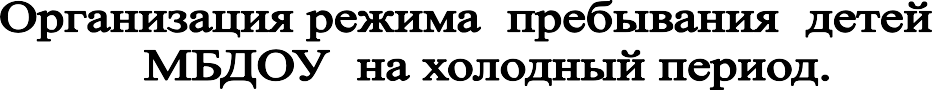 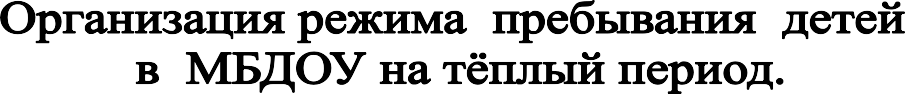 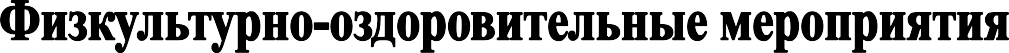 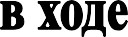 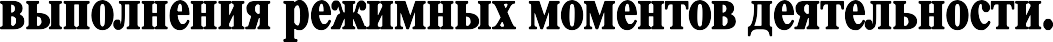 Вариативная часть образовательной программы, формируемая участниками образовательных отношений, обеспечивает реализацию индивидуальных потребностей воспитанников и осуществляется в соответствии с планами реализации разрабатываемых педагогами исследовательских, досуговых, творческих проектов, тематика которых учитывает ситуации детских интересов/предпочтений, приоритетные направления культурно-исторической ситуации Егорлыкского района, Ростовской области, государства.Время, отведенное на реализацию вариативной части образовательной программы, не учитывается при определении максимально допустимой недельной нагрузки воспитанников.      Вариативная часть образовательной программы реализуется в свободной совместной деятельности педагогов и воспитанников и самостоятельной деятельности воспитанников, а также в рамках реализации проектной деятельности. В течение года педагоги МБДОУ разрабатывают ряд исследовательских, досуговых, познавательных, творческих проектов, тематика которых учитывает ситуации детских интересов (предпочтений), календарные события, приоритетные направления работы педагогов, культурно-исторической ситуации х.Кавалерского,   Егорлыкского района, Ростовской области и государства. А так же цели, задачи и содержание основной образовательной программы МБДОУ.Используя разнообразные формы и методы организации дополнительной образовательной и проектной деятельности, а так же активное использование возможностей социального окружения МБДОУ для обеспечения комплексного подхода к работе позволяют создать атмосферу заинтересованности каждого ребёнка в группе. Создать ситуации общения, позволяющие детям проявлять инициативу, самостоятельность, избирательность в способах выполнения задания. Рассказ воспитателя с использованием презентации, просмотр видеофильмов, знакомство с произведениями художественной литературы, рассматривание иллюстраций, картин, заучивание стихов, беседы, создание проблемных ситуаций и их практическое решение, продуктивная деятельность, игры- инсценировки, развлечения, викторины, досуги, оформление тематических выставок детского творчества, участие в акциях, конкурсах разного уровня обеспечивает инновационность, целостность и системность проводимой работы.     Количество, время проведения, продолжительность периода дополнительной образовательной деятельности соответствуют требованиям СанПиН 1.2.3685-21.Объём части, формируемой участниками образовательных отношений, не более 40%.№Возрастная группа1.Группа раннего возраста  (от 1,6 -3,3-4 лет)  «Колобок»2. Младшая разновозрастная группа общеразвивающей направленности дошкольного возраста (от 3-4,4-5 лет) «Почемучки»3.Старшая разновозрастная группа общеразвивающей направленности дошкольного возраста (от 5-6,6-7лет) «Березка» Структурное подразделениеДанные освоения ПрограммыДанные освоения ПрограммыДанные освоения ПрограммыСтруктурное подразделениевозраст наначало обучениявозраст завершенияобучениявозможная длительностьобученияГруппы общеразвиваю-щей направленности1,6 лет7 лет (8 лет)до 5 летВозраст воспитанниковДлитель ность НОДМаксима- льно допустимый объём НОД в первой половине дня(час/раз)Максимально допустимый объём НОД во второй половине дня (час/раз)Всего количество НОД в день (час/раз)Всего количество НОД в неделю (час/раз)1,5 - 3 года раннийвозраст10 мин.20 мин./220мин./21ч. 40мин./103 - 4 года (младшая группа)15 мин.30 мин./230 мин./22ч. 30 мин./104 - 5 лет(средняя группа)20 мин.40 мин./240 мин./24ч./105 - 6 лет(старшая группа)25 мин.50 мин./225 мин./150 мин./1ч.15 мин/ 2(3)5ч.25 мин./136 - 7(8)лет (подготовительная группа)30 мин.1ч./ 2 - 330 мин./11ч.30 мин./37ч.30 мин/15Формы организации образовательной деятельности1.Образовательная                                                                  деятельностьУчебный план образоватетельной деятельности по реализации пяти образовательных областей основной образовательной программы регламентированных по времени и частоте.Формы организации образовательной деятельности2. Совместнаядеятельность детей и педагогов регламентирующая по времениУчебный план совместной деятельности детей и взрослых по реализации образовательной программы, в течение 10,5 часового режима работы образовательного учрежде- ния по реализации пяти образовательных областей основной образовательной программы регламентирован- ных по времени и частоте.ПроцедурыПериоды проведения мониторинговых процедурПедагогическая диагностика динамики эффективнос-ти реализуемой образовательной программы МБДОУ.сентябрь 2023 г.; май 2024 г.Оценка сформированности учебной готовностивыпускников МБДОУ.май 2024 г.Первый триместрПервый триместрПервый триместрВторой триместрВторой триместрВторой триместрТретий триместрТретий триместрТретий триместрЧетвёртый триместрЧетвёртый триместрЧетвёртый триместрмесяцКол.НедельКол.ДнеймесяцКол.НедельКол.ДнеймесяцКол.НедельКол.ДнеймесяцКол.НедельКол.ДнейСентябрь4,121Декабрь4,121Март420Июнь3,419Октябрь4,222Январь3,217Апрель4,121Июль4,323Ноябрь4,121Февраль420Май420Август4,222Итого:12,464Итого:11,358Итого:12,161Итого:12,3642023/20242023/20242023/2024Количество рабочих недельКоличество рабочих недельКоличество рабочих недельКоличество рабочих недельКоличество рабочих днейКоличество рабочих днейКоличество рабочих днейКоличество рабочих днейКоличество рабочих днейВсего:Всего:Всего:48,148,148,148,1249249249249249Разновозрастная группа общеразвивающей направленности для детей раннего возраста (от 1,6 -4 лет)  «Колобок»Разновозрастная группа общеразвивающей направленности младшего дошкольного возраста (от 3-5 лет) «Почемучки»    Разновозрастная группа общеразвивающей направленности старшего дошкольного возраста (от 5-7лет) «Березка»Прием детей, осмотр, игры, беседы7.30 - 8.107.30 - 8.107.30 - 8.10Утренняя  гимнастика 8.10 - 8.208.10 - 8.208.10 - 8.20Подготовка к завтраку, водные процедуры8.20 – 8.308.20 – 8.358.20 – 8.35Завтрак 18.30 – 8.458.35 – 8.458.35 – 8.45Завтрак 210.30 -10.4010.40 - 10.5010.50 – 11.00Водные процедуры8.45 – 9.008.45 – 9.008.45 – 9.00Непосредственно - образовательная деятельность по подгруппам (игры, самостоятельная деятельно-сть, прогулка с подгруппой в промежутках между НОД9.00 - 10.009.00 - 10.209.00 – 11.30Подготовка к прогулке, прогулка 10.00 - 11.5010.20 - 12.2011.30 - 12.40Подготовка к обеду. Обед 11.50 - 12.2012.20 - 12.4012.40 – 13.00Подготовка ко сну. Дневной сон. 12.20 - 15.2012.40 - 15.1013.00 - 15.10Подъем, воздушные и водные процедуры,  гимнастика 15.20 - 15.3515.10 - 15.3015.10 - 15.30Полдник15.35 - 15.5015.30 - 15.4015.30 - 15.40Непосредственно - образовательная деятельность, Совместная и самостоятельная деятельность15.50 - 16.1015.40 - 16.0015.40 - 16.10Прогулка. Игры, труд, индивидуальная работа. Уход детей домой- 18.0016.00 - 18.0016.10 - 18.00Разновозрастная группа общеразвивающей направленности для детей раннего возраста (от 1,6 -4 лет)  «Колобок»Разновозрастная группа общеразвивающей направленности младшего дошкольного возраста (от 3-5 лет) «Почемучки»Разновозрастная группа общеразвивающей направленности старшего дошкольного возраста (от 5-7лет) «Березка»Прием детей, осмотр, игры, беседы7.30 - 8.057.30 - 8.107.30 - 8.10Утренняя  гимнастика 8.05 - 8.108.10 - 8.208.10 - 8.20Подготовка к завтраку, водные процедуры8.15 – 8.308.20 – 8.358.20 – 8.35Завтрак 18.30 - 8.508.35 - 8.508.35 - 8.50Самостоятельная деятельность 8.50 – 9.008.50 – 9.008.50 – 9.00Прогулка, образовательная деятельность по областям «Физическое развитие», «Художественно-эстетическое развитие», наблюдения,  труд,  воздушные, солнечные процедуры9.00 - 11.50        9.00 - 12.10 9.00 - 12.20Завтрак 210.30 - 10.4010.40 - 10.5010.45 - 10.55Подготовка к обеду. Обед 11.50 - 12.2012.10 - 12.4012.20 - 12.50дневной сон. 12.20 - 15.2012.40 - 15.1012.50 - 15.10Подъем, воздушные и водные процедуры, гимнастика15.20 - 15.3515.10 - 15.3015.10 - 15.30Полдник15.35 - 15.4515.30 - 15.4015.30 - 15.40Прогулка,  совместная деятельность на участке 15.45 -18.0015.40 - 18.0015.40 -18.00Формы работыВиды занятийКоличество и длительность занятий (в мин.) в зависимости от возраста детейКоличество и длительность занятий (в мин.) в зависимости от возраста детейКоличество и длительность занятий (в мин.) в зависимости от возраста детейКоличество и длительность занятий (в мин.) в зависимости от возраста детейКоличество и длительность занятий (в мин.) в зависимости от возраста детейФормы работыВиды занятийГруппа раннего возрастаМладшая группа (младшаяразн.гр.)Средняя группаСтаршая группаПодготови тел. гр. (старшаяразн. гр.)Физкуль-т урные занятияв помещении2 раза в неделю10 мин.3 раза в неделю15 мин3 раза в неделю20 мин2 разв неделю 25 мин2 раза в неделю30 минФизкуль-т урные занятияна улице---1 разв неделю 25 мин1 разв неделю 30 минФизкуль-т урно- оздорови тельная работав режиме дняподвижные игрыво время приема детейЕжедневно 4-5 мин.Ежедневно 5-7 мин.Ежедневно 7–8 мин.Ежедневно 8–10 мин.Ежедневно 10–12 мин.Физкуль-т урно- оздорови тельная работав режиме дня- утренняягимнастикаЕжедневно5 мин.Ежедневно5–7 мин.Ежедневно7–8 мин.Ежедневно8–10 мин.Ежедневно10–12 мин.Физкуль-т урно- оздорови тельная работав режиме дняподвижные и спортивные игры и упражнения на прогулке или в помещении:сюжетные; бессюжетные;игры-забавы; соревнования;эстафеты;аттракционы.Ежедневно 2 раза (утроми вечером) по 5–7 мин.Ежедневно 2 раза (утроми вечером) по 7–8 мин.Ежедневно 2 раза (утроми вечером) по 8–10 мин.Ежедневно 2 раза (утроми вечером) по 10–15мин.Ежедневно 2 раза (утроми вечером) по 15–20мин.Физкуль-т урно- оздорови тельная работав режиме дняФизкультминут ки(в середине занятия)2–3 мин. ежедневно в зависимос ти от вида и содержания НОД2–3 мин. ежедневно в зависимос ти от вида и содержания НОД2–3 мин. ежедневно в зависимос ти от вида и содержаания НОД2–3 мин. ежедневно в зависимос ти от вида и содержаания НОД2–3 мин. ежедневно в зависимос ти от вида и содержаания НОДФизкуль-т урно- оздорови тельная работав режиме днягимнастикапробужденияЕжедневно5 мин.Ежедневно5 – 6 мин.Ежедневно6 –7 мин.Ежедневно7–8 мин.Ежедневно8–9 мин.Физкуль-т урно- оздорови тельная работав режиме днядыхательнаягимнастикаЕжедневно3–5 мин.Ежедневно3–5 мин.Ежедневно6–7 мин.Ежедневно7–8 мин.Ежедневно8–9 мин.Физичес- кие упражне- ния и игровыезадания-артикуляционная гимнастикапальчиковая гимнастиказрительнаягимнастикаЕжедневно сочетая упражнени я по выбору5-6 мин.Ежедневно сочетая упражнени я по выбору6-7 мин.Ежедневно сочетая упражнени я по выбору7-8 мин.Ежедневно сочетая упражнени я по выбору8-10 мин.Ежедневно сочетая упражнени я по выбору10-15 мин.физкультурный досуг1 раз в месяц 10 мин1 раз в месяц 20 мин.1 раз в месяц 20 мин.1 раз в месяц25–30 мин.1 раз в месяц 40 мин.Активный отдыхфизкультурный праздник1 раза в год10 мин.1 раза в год10 мин.1 раза в годдо 20 мин.1 раза в годпо30 мин.1 раза в годдо 40 мин.1 раза в годдо50 мин.Активный отдыхДень здоровья1 раз в год1 раз в год1 раз в год1 раз в год1 раз в год1 раз в годСамостоя- тельная двигатель наядеятельн остьсамостоятельное использование физкультурного и спортивно - игровогооборудованияЕжедневно.Характер и продолжительность зависти от индивидуальных данных и потребностей детей. Проводится под руководством воспитателя.Ежедневно.Характер и продолжительность зависти от индивидуальных данных и потребностей детей. Проводится под руководством воспитателя.Ежедневно.Характер и продолжительность зависти от индивидуальных данных и потребностей детей. Проводится под руководством воспитателя.Ежедневно.Характер и продолжительность зависти от индивидуальных данных и потребностей детей. Проводится под руководством воспитателя.Ежедневно.Характер и продолжительность зависти от индивидуальных данных и потребностей детей. Проводится под руководством воспитателя.Ежедневно.Характер и продолжительность зависти от индивидуальных данных и потребностей детей. Проводится под руководством воспитателя.Самостоя- тельная двигатель наядеятельн остьсамостоятельные подвижные и спортивныеигрыЕжедневно.Характер и продолжительность зависти от индивидуальных данных и потребностей детей. Проводится под руководством воспитателя.Ежедневно.Характер и продолжительность зависти от индивидуальных данных и потребностей детей. Проводится под руководством воспитателя.Ежедневно.Характер и продолжительность зависти от индивидуальных данных и потребностей детей. Проводится под руководством воспитателя.Ежедневно.Характер и продолжительность зависти от индивидуальных данных и потребностей детей. Проводится под руководством воспитателя.Ежедневно.Характер и продолжительность зависти от индивидуальных данных и потребностей детей. Проводится под руководством воспитателя.Ежедневно.Характер и продолжительность зависти от индивидуальных данных и потребностей детей. Проводится под руководством воспитателя.Музыка- льно - ритмические движенияво время занятия- музыкальное развитие5 - 8мин.8 - 10 мин8 - 10 мин8 - 10 мин.10 - 12мин.12 - 15мин.